ПЛАНпроведения плановых проверок соблюдения заказчиками требований законодательства Российской Федерации о контрактной системе в сфере закупок на 2-е полугодие 2018 годаУтвержден приказом финансового управления администрации МО «Ахтубинский район»от « 29 » июня 2018 г.  № 51-С№ п/пМесяц начала проведения проверкиНаименование субъекта проверкиИНН  субъекта проверкиАдрес местонахождения субъекта проверкиОснование проведения проверкиНаименование контролирующего органа, осуществляющего проверку1.июльМуниципальное бюджетное общеобразовательное учреждение «Средняя общеобразовательная школа №10 МО «Ахтубинский район» поселка Верхний Баскунчак Астраханской области3001009925416530, Астраханская обл, Ахтубинский р-н, Верхний Баскунчак п, Степная ул, 75Пункт 3 части 3 статьи 99 Федерального закона от 05.04.2013 № 44-ФЗ «О контрактной системе в сфере закупок товаров, работ, услуг для обеспечения государственных и муниципальных нужд»Финансовое управление администрации МО «Ахтубинский район»2.октябрьМуниципальное бюджетноеучреждение  «Хозяйственно-техническая служба» управления культуры и кинофикации администрации МО «Ахтубинский район»3022002857416500, Астраханская обл, Ахтубинский р-н, Ахтубинск г, Волгоградская ул, 79Пункт 3 части 3 статьи 99 Федерального закона от 05.04.2013 № 44-ФЗ «О контрактной системе в сфере закупок товаров, работ, услуг для обеспечения государственных и муниципальных нужд»Финансовое управление администрации МО «Ахтубинский район»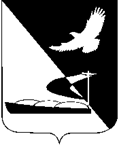 